Когда следует обратиться к учителю-логопеду?Следует обратиться к учителю-логопеду, если:о 2,5 лет у ребенка не появилась речь или словарь малыша составляет не более 10 слов. Квалифицированный специалист-логопед умеет не только корректировать звукопроизношение, но и стимулировать появление речи у неговорящих детей;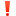 ребенок в 1,5 – 2,5 года не произносит нормальных, понятных слов типа «мама», «баба», «би-би», «кошка», «пить», «иди», а говорит на «своем» языке, причем много и активно (не нужно дожидаться 3 лет — идите к логопеду прямо сейчас);ребенок 4 – 5 лет смягчает все звуки: «кися», «щапка», «тяйник», «лямпотька»;ребенок 3 лет и старше искажает слоговую структуру слова, пропускает, переставляет слоги, добавляет новые: «пувица» — «пуговица», «гебимот» — «бегемот», «пепитан» — «капитан»;ребенку больше 6 лет и он не произносит какие-либо звуки родного языка. В это время фонетическая система полностью сформирована, и малыш должен говорить правильно;ребенок начал повторять первые звуки, слоги, слова (появились речевые запинки).Также стоит быть внимательнее, если малыш изучает сразу несколько иностранных языков: иногда в таких случаях у него может развиться дисграфия — нарушение овладения письменной речью. Чтобы не было отклонений, нужно заниматься с малышом, как только он познакомится с буквами — обычно это умение приходит в 4 – 6 лет.
Как создать правильную среду для развития речи?
С ребенком нужно постоянно беседовать, проговаривая ситуации: одевание, раздевание, умывание, купание, еда, прогулка и подготовка ко сну. Такую же работу следует проводить во время игр с игрушками и картинками, при чтении и просмотре мультфильмов.Примеры проговаривания ситуаций1) Умывание. «Давай с тобой умоемся, включи воду. Нет, сделай воду теплее. Вот мыло. Бери его и намыливай ручки. Клади мыло в мыльницу. Три руки хорошо, а теперь смоем мыло. Подставляй ручки под воду. Теперь давай умоем лицо. Закрывай кран. Молодец. А где полотенце? Бери его и вытирай лицо и руки. Какой ты стал чистенький, умница!»2) Сборы на прогулку, когда все вещи уже подготовлены. «Сейчас мы пойдем гулять. Где твои штанишки? Вот они. Давай наденем штаны, вот так: сначала на одну ногу, потом на другую. Теперь надо застегнуть их на пуговицу, где она, покажи. Правильно. Неси кофту. Что на ней нарисовано? Уточка, правильно. А это что на кофте? Карман, молодец». И так далее.3) На прогулке. «Ничего себе, смотри, какая погода. Дождик идет, ты правильно сказал. Как хорошо, что ты надел сапожки. Надевай капюшон. А я раскрою зонтик. Теперь можно гулять. А что это на дорожке? Какая большая лужа! А что это под деревом? Листики упали, и веточки тоже упали. А какого цвета листики? Красного и желтого. Много листьев. Покажи, как много листьев».Ребенок слышит речь взрослого и узнает много новых слов и выражений. А так как речь сопровождает значимую для него ситуацию, значения слов и их сочетаний лучше запоминаются, крепче откладываются в сознании малыша.